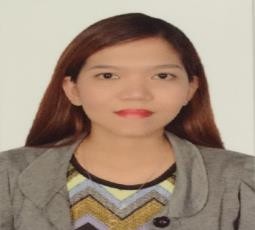 EXPERIENCEJonalynJonalyn.371687@2freemail.com COMPANY SECRETARYAl Sultan Pharm and Med Supplies Est.April 2015 – May 2016Excellent written and verbal communicationPersuasive in handling transactions for a successful negotiation between the company and clients.Handled cash funds and reconciliations to come up with feasible business.Established general filing system for safekeeping of corporate records, contracts and personnel documents with complete confidentiality.PLANT LOGISTICS ASSISTANTCoca-Cola Bottlers Phils., Inc. (Calasiao Plant)January 2010Self-organized and able to work in a fast paced environmentWell-versed in supply management principles and practicesHaving a great negotiation skills, record keeping abilities and customer-oriented approachAchieved profitable deals and mutual satisfaction with market execution partnersROUTE PLANNERCoca-Cola Bottlers Phils., Inc. (Tarlac Sales Office)May 2009 – December 2009Ability to lead a group of more than thirty (30) delivery staffsAchieving monthly sales quota by ensuring timely delivery of goodsEffective interactions with third party logistics providerINVENTORY CLERKCoca-Cola Bottlers Phils., Inc. (Tarlac Sales Office)May 2008 – April 2009One (1) year experience in inventory controlProficient in Microsoft Office ApplicationsAble to work irregular or extended hours including nights and weekends as neededAnalytical skillsEDUCATIONBACHELOR OF SCIENCE IN BUSINESS ADMINISTRATIONMajor in Management AccountingJune 2004 – April 2008Virgen Milagrosa University Foundation San Carlos City, Pangasinan, Philippines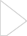 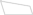 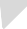 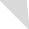 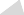 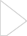 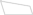 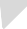 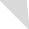 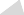 